MENTORING FOR LEADERSHIPJuly 2020									Judy MacDonaldI am asking each of you to be a R.O.C.K. for the VFW Auxiliary. We have a great foundation on many levels.National Headquarter & Officer’sThey are the designers, the plannersNational Council of AdministrationSupervisorsNational Ambassadors & CoachesSuppliersDepartment, the President, Officers, Chairman, and TeamConstruction managersDistricts, the President, Officers, Chairman, and TeamBuildersAuxiliary, the President, Officers, Chairman, and TeamMembershipTHIS IS OUR FOUNDATION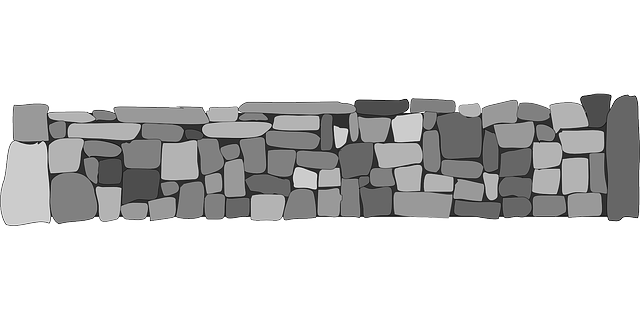 Notice this foundation is made of R.O.C.K.!Reliable Outgoing        Consistent Communicator            KnowledgeableAll of you can be that person that others look to for help to guide them through the journey of the Auxiliary. Be that person. Be that ROCK!Please, have your Auxiliary represented at workshop in Jamestown, September 19, 2020, at the Quality Inn. At the workshop we will cover the purpose of mentoring. The purpose is to:Help those who need a little push to create mentoring teams in the Auxiliary.Help those who need a starting point to mentor.Give encouragement to those who have wanted to mentor but are not sure how to begin.By belonging to the VFW Auxiliary, we are honoring our Veterans. Since Biblical times we have had Mentors and this tradition has continued to the present day.We honor this organization and our Sisters by continuing our Mentoring.For your Auxiliary to be successful this year you only have 4 questions on your yearend report. Please, review ASAP. Nice way to include this program in your activities. My recommendation for you are:Involve as many Sister as you can in your activitiesHost a Mentoring for Leadership ProgramUse the Mentoring at VFW Auxiliary-Relationship Building for the FutureResources available on the National Web SiteThere is a video available “Understanding VFW Traditions.” Under AmericanismAt vfwauxiliary.org/resources.We,“Salute to Our Veterans, Who Made this the Land of the Free”As we are:“Honoring Our Mission to Serve Veterans”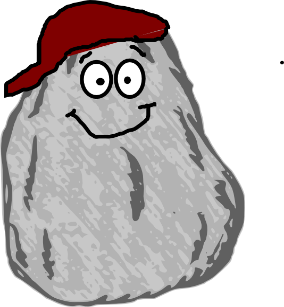 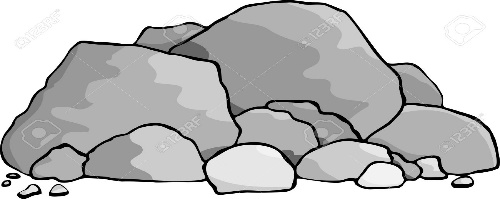 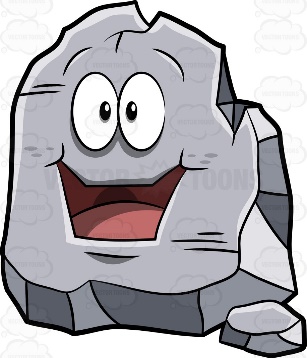 